Parent Questionnaire 

Dear Parent/Guardian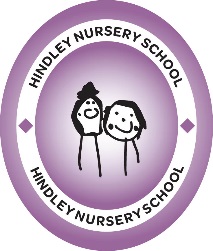 We would be really grateful if you would fill in our questionnaire and hand back in.  Thank you!Please give consideration to the strengths of our School and list points that you consider to be positive and good qualities about our provision to children. Please also consider any areas in which you feel we could improve and/or develop. It would really help us if the comments you make here reflect the views you have expressed in the table above. 

Please don’t feel restricted to three points. If you would like to make further points (good or bad) we would be very interested in them. 

Optional: 

Signed: _______________________________________________________________________________________Print name: ____________________________________________________________________________________Number of children in School: ______________________________________________________________________Please tick which you agree with Strongly AgreeAgreeDisagreeStrongly DisagreeThe induction process helped my child to settle well at this school. My child is happy at this schoolMy child feels safe at this schoolMy child makes good progress at this schoolMy child is well looked after at this schoolMy child is taught well at this schoolThe school keeps parents well informed about what the children are learning and how parents can help The school makes sure its pupils are well-behaved The school deals effectively with bullyingThe school is well led and managed I am aware of the role of the Governing Body in leading and managing the school The school has a welcoming, supportive atmosphereAll staff are approachable and I feel I can ask any questions I may have The school responds well to any concerns I raise I receive valuable information from school about my child’s progressI would recommend this school to another parentMy child and I have a good relationship with our key personI/We consider the following to be strengths of the School: 1.2.3.I/We consider the following to be an area in which the School needs to improve or develop:1.2.3.Please Include any other views here: 